2021年8月吉日会員　各位公益社団法人 日本技術士会 中国本部本部長　大田　一夫農林水産部会長　峯岡静彦拝啓　　時下益々ご清祥のこととお慶び申し上げます。平素より格別のご高配を賜り、厚くお礼申し上げます。さて、日本技術士会 中国本部 農業/森林/水産部会では、2021年9月18日（土）に例会・講演会を開催する事となりました。中国本部では講師の承諾のもとテレビ会議システムを使って、下記３会場でのライブ視聴及び、会員や会誌購読者の個人視聴を可能といたします。広島県、岡山県では新型コロナウイルスの緊急事態宣言が発令中で、今後の状況も不確定なため、両県の会場は中止といたします。その他の会場は予定通り、各会場の定員を半分程度に抑え実施します。広島県、岡山県の会員で参加希望者の方はオンラインでの参加申し込みをお願いいたします。ご多用中とは存じますが、お誘いあわせのうえ、多数ご参加くださいますようご案内申し上げます。参加申込みについては、下記申込URLからお願いします。なお、インターネットの利用環境のない方は、FAX・電話での申込みも可能です。参加申込みURL: https://forms.gle/hASXuZuFtR8KV1px5　　　　　　　敬具１. 主　催：公益社団法人　日本技術士会 中国本部 農業/森林/水産部会２. 日　時：2021年 9月18日（土）  13：00～17:20３. 場　所：①鳥取会場： (株)エスジーズ 鳥取支店　　　　　　②倉吉会場： 西谷技術コンサルタント㈱　　　　　　③島根会場： テクノアークしまね（特別議室） ４. 次　第：【例会】　(日本技術士会中国本部 農業/森林/水産部会員を対象) 13:00～13:40  農業/森林/水産部会 例会【講演会】(技術士会会員、一般市民を含む非会員、会誌購読者を対象) 14:00～15:00 (講演１) 「CO2吸収源対策の新たな選択肢～ブルーカーボン～」　　　　　　　　　　　国立研究開発法人　水産研究・教育機構　　　　　　　           　水産技術研究所 環境・応用部門　沿岸生体システム部　副部長　阿保勝之氏15:10～16:10  (講演２) 「環境負荷削減と木材の有効活用　　　　　　　　～ライフサイクルアセスメント（LCA）を用いた環境影響の定量化を通して～」　　　　　　　　　　　　　公立大学法人　県立広島大学　生命環境学部　環境科学科　准教授　小林謙介氏16:20～17:20  (講演３) 「広島県の廃止ため池における生物の定着状況からみた現状と対応」　　　　　　　　　　　　　　広島県土地改良事業団体連合会　総務部 地域支援課　課長　秋山　浩三氏（技術士：農業部門）５．定員、対象、参加費、ＣＰＤ （講演会）（１）定　員　鳥取会場10人　倉吉会場10人　島根会場12人　（２）対　象　例　会：日本技術士会中国本部 農林水産部会員を対象。講演会：会場集合型は会員・非会員（一般）・会誌購読者個人配信は会員・会誌購読者・連携協定校（３）参加費　会場集合型：会員：500円　非会員及び会誌購読者：1,000円、連携協定校：無料　　　　　　　個人視聴：無料（会員、会誌購読者、連携協定校に限定／有料への移管期間の暫定措置）（４）ＣＰＤ　会場参加者には日本技術士会から資料配布及びＣＰＤ：３時間（予定）の参加票を発行します。（５）参加条件　体調が良好であること（体温37.5°未満）、マスク着用、手指消毒６.　参加申込み：期限9月15日(水)（ただし、定員になり次第締め切ります。）FAX、電話の申込(下記問い合せ先)公益社団法人 日本技術士会 中国本部事務局：勝田〒730-0017 広島市中区鉄砲町1番20号 第3ウエノヤビル6階TEL：082-511-0305,FAX:082-511-0309,E-mail:ipej-hiro@rapid.ocn.ne.jp標記の例会／講演会に下記の通り申し込みます
(下記に■(または☑)ください)参加会場；□鳥取会場、□倉吉会場、□島根会場　　　　　□オンライン参加参加行事；例　会；　□ 参 加　  □ 不 参 加講演会；　□ 参 加    □ 不 参 加資格は該当するものに■(または☑)を入れる。区分で、会員とは日本技術士会会員を指し、コンサル会員とは全国上下水道コンサルタント協会会員を指す。該当するものに■(または☑)を入れる。技術部門は技術士か修習技術者のみ、該当するものに■(または☑)を入れる。連絡先は(会社・自宅)のうち、該当するものに■(または☑)を入れ、E-mail等を記入。同行者がいる場合は下記に記入。この個人情報は、本行事の参加申込み以外には使用しません。問合せ先：〒730-0017　広島市中区鉄砲町1-20第3ウエノヤビル6階公益社団法人日本技術士会 中国本部TEL:082-511-0305　FAX:082-511-0309　E-mail：ipej-hiro@rapid.ocn.ne.jp①鳥取会場株式会社エスジーズ　鳥取支店鳥取市若葉台南1丁目11番地　　　TEL.0857-38-6111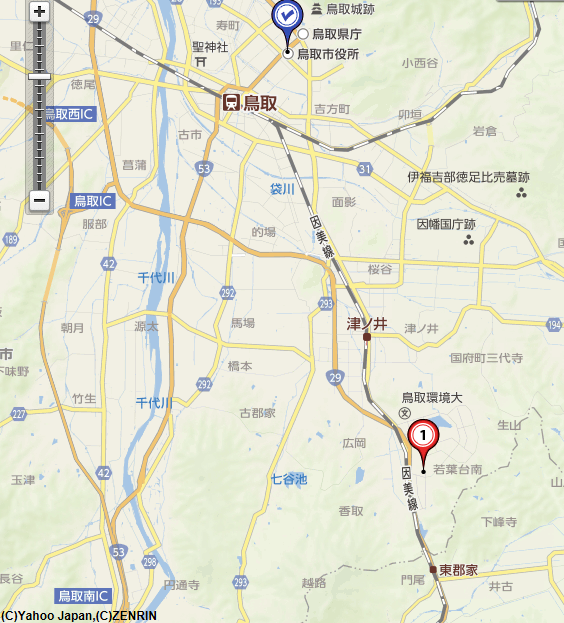 アクセス：鳥取駅より南へ車で約20分（※専用駐車場あります）②倉吉会場西谷技術コンサルタント㈱鳥取県倉吉市八屋354-1　TEL ： (0858)-26-2358　FAX ： (0858)-26-2128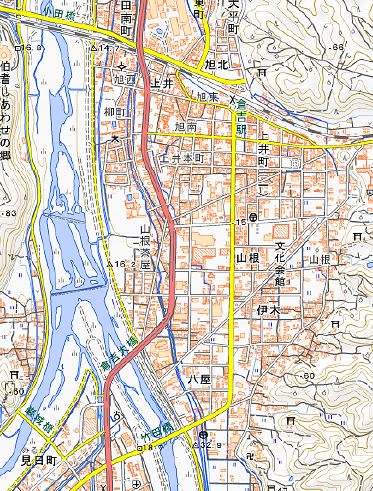 ③島根会場テクノアークしまね（特別会議室）島根県松江市北陵町１　 TEL. 0852-60-5100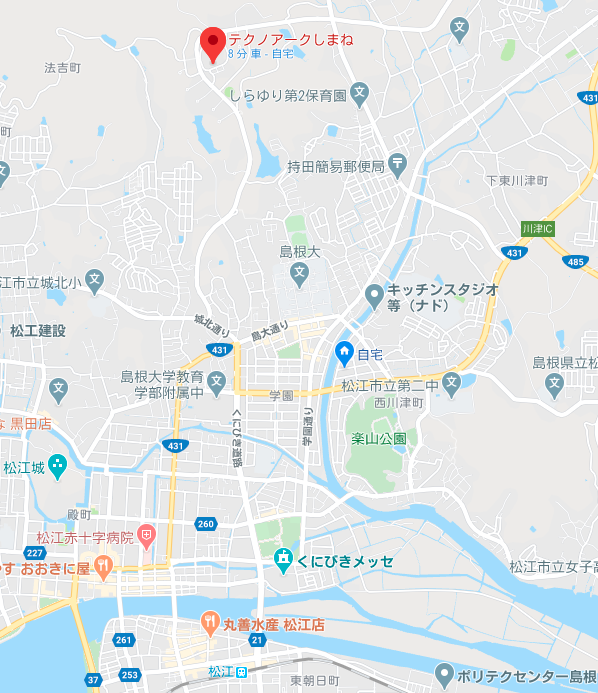 アクセス：松江駅から車で約15分（※駐車場100台ほどあります）2021年度 農業/森林/水産部会 例会・講演会 参加申込書2021年9月18日公益社団法人日本技術士会中国本部申込ＦＡＸ番号：０８２－５１１－０３０９※メール送信可能な方は、事務局の省力化のため、メールによる申込をお願いします。氏名氏名資格(注1)区分(注2)区分(注2)申込者□技術士 □修習技術者□その他 □会員　□非会員□コンサル会員  □学生 □会員　□非会員□コンサル会員  □学生技術部門(注3)※複数選択可□機械　□船舶･海洋　□航空･宇宙　□電気電子　□化学　□繊維　□金属□資源工学　□建設　□上下水道　□衛生工学　□農業　□森林　□水産□経営工学　□情報工学　□応用理学　□生物工学　□環境　□原子力･放射線□総合技術監理□機械　□船舶･海洋　□航空･宇宙　□電気電子　□化学　□繊維　□金属□資源工学　□建設　□上下水道　□衛生工学　□農業　□森林　□水産□経営工学　□情報工学　□応用理学　□生物工学　□環境　□原子力･放射線□総合技術監理□機械　□船舶･海洋　□航空･宇宙　□電気電子　□化学　□繊維　□金属□資源工学　□建設　□上下水道　□衛生工学　□農業　□森林　□水産□経営工学　□情報工学　□応用理学　□生物工学　□環境　□原子力･放射線□総合技術監理□機械　□船舶･海洋　□航空･宇宙　□電気電子　□化学　□繊維　□金属□資源工学　□建設　□上下水道　□衛生工学　□農業　□森林　□水産□経営工学　□情報工学　□応用理学　□生物工学　□環境　□原子力･放射線□総合技術監理□機械　□船舶･海洋　□航空･宇宙　□電気電子　□化学　□繊維　□金属□資源工学　□建設　□上下水道　□衛生工学　□農業　□森林　□水産□経営工学　□情報工学　□応用理学　□生物工学　□環境　□原子力･放射線□総合技術監理勤務先連絡先E-mail □会社 □自宅連絡先ＦＡＸ□会社 □自宅連絡先ＴＥＬ□会社 □自宅氏名資格(注1)区分(注2)同行者□技術士 □修習技術者□その他□会員 □非会員□コンサル会員  □学生同行者□技術士 □修習技術者□その他□会員 □非会員□コンサル会員  □学生同行者□技術士 □修習技術者□その他□会員 □非会員□コンサル会員  □学生